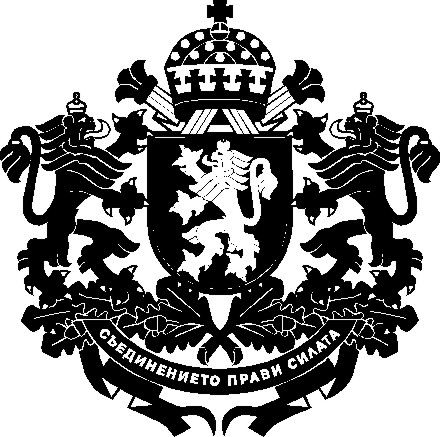 РЕПУБЛИКА БЪЛГАРИЯЗаместник-министър на земеделието, храните и горите………………………………………………………………… 20…… г.ДОКЛАДот доц. д-р Янко Иванов – заместник-министър на земеделието, храните и горитеОтносно: Проект на Наредба за условията и реда за извършване на дезинфекция, дезинсекция, дератизация и девастация при ограничаване и ликвидиране на болестите по животнитеуважаема госпожо МИНИСТЪР,На основание чл. 117, ал. 6 от Закона за ветеринарномедицинската дейност, предлагам за одобряване проект на Наредба за условията и реда за извършване на дезинфекция, дезинсекция, дератизация и девастация при ограничаване и ликвидиране на болестите по животните.Причини, които налагат приемането на актаВ „Държавен вестник“ бр. 13 е обнародван Закон за изменение и допълнение на Закона за ветеринарномедицинската дейност (ЗВД). Той цели актуализиране на националните мерки и решаване на някои спешни въпроси с оглед актуалната епизоотична обстановка в страната. В член 117, ал. 6 от ЗВД е регламентирано определянето на условията и редът за прилагане на мерките по дезинфекция, дезинсекция, дератизация и девастация (ДДДД) да се определят с наредба на министъра на земеделието, храните и горите.От 14.12.2019 г. се прилага Регламент (ЕС) № 2017/625 на Европейския парламент и на Съвета  от 15 март 2017 г. относно официалния контрол и другите официални дейности, извършвани с цел да се гарантира прилагането на законодателството в областта на храните и фуражите, правилата относно здравеопазването на животните и хуманното отношение към тях, здравето на растенията и продуктите за растителна защита, за изменение на регламенти (ЕО) № 999/2001, (EО) № 396/2005, (EО) № 1069/2009, (EО) № 1107/2009, (EС) № 1151/2012, (ЕС) № 652/2014, (EС) 2016/429 и (EС) 2016/2031 на Европейския парламент и на Съвета, регламенти (EО) № 1/2005 и (EО) № 1099/2009 на Съвета и директиви 98/58/EО, 1999/74/EО, 2007/43/EО, 2008/119/EО и 2008/120/EО на Съвета, и за отмяна на регламенти (EО) № 854/2004 и (EО) № 882/2004 на Европейския парламент и на Съвета, директиви 89/608/ЕИО, 89/662/ЕИО, 90/425/ЕИО, 91/496/ЕИО, 96/23/EО, 96/93/EО и 97/78/EО на Съвета и Решение 92/438/EИО на Съвета (Регламент относно официалния контрол) (OB, L 95/1 от 07.04.2017 г.). Регламентът предвижда възможност за делегиране на дейности, различни от официалния контрол, които се извършват от компетентните органи или от органи с делегирани правомощия или физически лица, на които са били делегирани някои други официални дейности, включително дейности, които имат за цел да се предотврати или ограничи разпространението на болести по животните и хората. В този смисъл делегирането на други официални дейности към други органи/физически лица се извършва в съответствие с изискванията на чл. 31 – 33 на Регламент (ЕС) 2017/625, като компетентният орган, който извършва делегирането, осъществява контрол върху извършването на дейностите и при установяване на несъответствия се предвижда отнемане на делегирането. Мерките по ДДДД са доказали своя задължителен характер при осъществяването на контрол по здравеопазването на животните при наличие на епизоотично огнище. При тяхното изпълнение обаче, контролният орган среща редица трудности, отнасящи се до организацията на работния процес, което оказва негативно влияние върху качеството и времето за изпълнението им. Законът за ветеринарномедицинската дейност регламентира и възможност за възлагане по реда на Закона за обществените поръчки на изпълнението на мерките по ДДДД при наличие на епизоотично огнище в съответствие с чл. 117, ал. 1, т. 12 на изпълнители, различни от служителите на Българска агенция по безопасност на храните (БАБХ). По този начин ветеринарните лекари от системата на БАБХ ще се насочат по-ефективно към дейности, свързани с епизоотичните проучвания, с цел определяне на рисковете от разпространение на болестите по животните и зоонозите. Ще се осигури бързина при ликвидиране на заболяванията, което ще намали риска от тяхното разпространение.За прилагането на мерките по чл. 117, ал. 1, т. 12 от ЗВД е необходимо притежаване на определени знания и умения. Изпълнителите трябва да притежават удостоверение за придобита квалификация за извършване на съответната дейност, издадено от висши училища или от център за професионално обучение, получил лицензия по чл. 42, т. 2 от Закона за професионалното образование и обучение по програма, одобрена от изпълнителния директор на БАБХ съгласно чл. 117, ал. 5 от ЗВД.ЦелиС цел рационализиране на организационният процес, в който обучени лица провеждат изпълнението на мерките по ДДДД, условията и редът за прилагане им e необходимо издаване на отделен подзаконов нормативен акт, където да бъдат определени правилното разпределяне на задълженията и отговорностите на всички участници в процеса.От значение за подобряването на мерките по контрол и ликвидиране на епизоотично огнище е изготвянето на наредба, обхващаща всички етапи и дейности по определянето на условията и редът за прилагане на мерките по дезинфекция, дезинсекция, дератизация и девастация, съобразно тяхната специфичност и степен на прецизност, с която трябва да се изпълняват.Очаквани резултати от прилагането на актаПрилагането на проекта ще гарантира, че изпълнените дейности, които се прилагат при констатирано огнище са навременни и адекватни и са от полза за гарантирането здравето на хората и животните.Проектът е изготвен от работна група, определена със Заповед № РД 09-230/28.02.2020 г., допълнена със Заповед РД 09-258/12.03.2020 г., в която бяха включени представители на Министерството на земеделието, храните и горите, Българската агенция по безопасност на храните, Национален диагностичен научноизследователски ветеринарномедицински институт и Център за оценка на риска по хранителната верига, научна общност и браншови организации. Финансови и други средства, необходими за прилагането на новата уредбаПредложеният проект на акт не води до въздействие върху държавния бюджет. За приемането на акта не са необходими допълнителни разходи/трансфери/други плащания по бюджета на Министерството на земеделието, храните и горите. Проекта на акт не води до изменения в целевите стойности на показателите за изпълнение по програми, в това число и ключовите индикатори и не изисква допълнителни финансови средства за адресатите си.Анализ за съответствие с правото на Европейския съюзПроектът не съдържа разпоредби, транспониращи актове на Европейския съюз, поради което не е приложена таблица на съответствието с правото на Европейския съюз.Информация за проведените обществени консултацииВ съответствие с чл. 26, ал. 3 и 4 от Закона за нормативните актове проектът на доклад (мотиви) и проектът на наредба са публикувани за обществена консултация на интернет страницата на Министерството на земеделието, храните и горите и на Портала за обществени консултации, със срок за предложения и становища 30 дни. Съгласно чл. 26, ал. 5 от Закона за нормативните актове справката за постъпилите предложения заедно с обосновка за неприетите предложения е публикувана на интернет страницата на Министерството на земеделието, храните и горите и на Портала за обществени консултации.Проектът на наредба е съгласуван в съответствие с разпоредбите на Правилата за изготвяне и съгласуване на проекти на актове в системата на Министерството на земеделието, храните и горите. Направените целесъобразни бележки и предложения са отразени.уважаема госпожо МИНИСТЪР,Във връзка с гореизложеното и на основание чл. 117, ал. 6 от Закона за ветеринарномедицинската дейност, предлагам да одобрите предложения проект на Наредба за условията и реда за извършване на дезинфекция, дезинсекция, дератизация и девастация при ограничаване и ликвидиране на болестите по животните.С уважение,доц. д-р Янко ИвановЗаместник-министърДОМИНИСТЪРА НА ЗЕМЕДЕЛИЕТО, ХРАНИТЕ И ГОРИТЕг-жа десислава таневаОДОБРИЛ,МИНИСТЪР НА ЗЕМЕДЕЛИЕТО, ХРАНИТЕ И ГОРИТЕ:десислава таневаПриложениe:Наредба;Справка за отразяване на постъпилите становища;Справка за отразяване на постъпилите предложения от обществената консултация;Постъпилите становища.